Safeguarding Notification Concern Form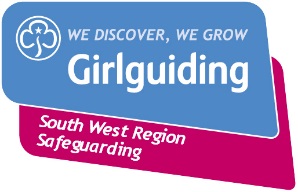 Part 1                                              For Safeguarding Team use:                                                     Case no:County/Island:County/Island:County/Island:County/Island Commissioner name:County/Island Commissioner name:County/Island Commissioner name:County/Island Commissioner name:Inform the following people within 12 hours of your initial concern:Inform the following people within 12 hours of your initial concern:Inform the following people within 12 hours of your initial concern:Inform the following people within 12 hours of your initial concern:Inform the following people within 12 hours of your initial concern:Inform the following people within 12 hours of your initial concern:Inform the following people within 12 hours of your initial concern:County/Island CommissionerCounty/Island CommissionerCounty/Island CommissionerDate informed of concern:Date informed of concern:Date informed of concern:Region Safeguarding TeamRegion Safeguarding TeamRegion Safeguarding TeamDate informed of concern:Date informed of concern:Date informed of concern:Name of person(s) concern relates to:Name of person(s) concern relates to:Name of person(s) concern relates to:Name of person(s) concern relates to:Name of person(s) concern relates to:Name of person(s) concern relates to:Name of person(s) concern relates to:Their membership number and Unit name:Their membership number and Unit name:Their membership number and Unit name:Their membership number and Unit name:Their membership number and Unit name:Their date of birth:Their date of birth:Their date of birth:Date of concern:Date of concern:Who initiated the concern?Who initiated the concern?Who initiated the concern?Who initiated the concern?Who initiated the concern?Brief description of concern:Brief description of concern:Brief description of concern:Brief description of concern:Brief description of concern:Person completing form:Person completing form:Person completing form:Person completing form:Their membership number:Their membership number:Their membership number:Their membership number:Their contact details:Their contact details:Their contact details:Their contact details:Their contact details:Region Office:Region Office:Region Office:Region Office:swehq@ggswe.org.ukswehq@ggswe.org.ukswehq@ggswe.org.ukswehq@ggswe.org.ukRegion Safeguarding Team:Region Safeguarding Team:Region Safeguarding Team:Region Safeguarding Team:safeguarding@ggswe.org.uksafeguarding@ggswe.org.uksafeguarding@ggswe.org.uksafeguarding@ggswe.org.uk